9 апреля в государственном учреждении образования «Гимназия – колледж искусств города Молодечно»   состоялась торжественная линейка, посвящённая  приёму в ряды общественного объединения «Белорусская республиканская пионерская организация» «Салют пионерскому пополнению!» Более 60 ребят - учащихся 4-х классов пополнили ряды пионерской  дружины  имени Иосифа Сушко. Мероприятие прошло в Минском областном краеведческом музее. Очень символично, что  именно в этих стенах начинается путь  членов общественной организации «БРПО» гимназии - колледжа .  Ведь именно здесь, мы все по праву можем гордиться своей страной, ее культурным и историческим наследием. После линейки ребята поучаствовали в квест – игре «Путешествие по страницам истории».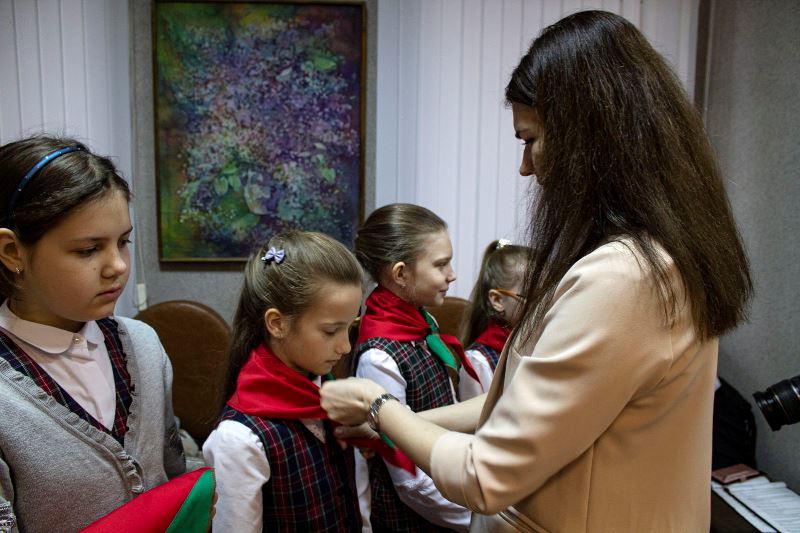 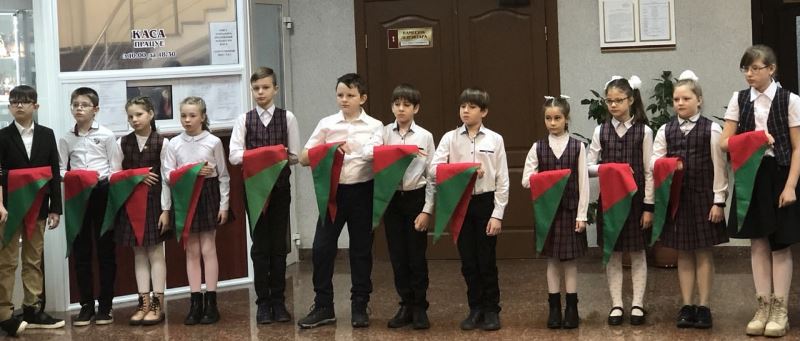 